CURRICULUM & INSTRUCTION COUNCIL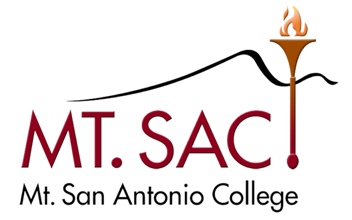 May 12, 2020 Agenda4-2460 3:30 – 5:00 PMVia Zoom MeetingKristina Allende, Co-ChairMadelyn Arballo, Continuing EducationGeorge Bradshaw, Admission & RecordsRichard Mahon, VP InstructionJamaika Fowler, Articulation OfficerCarol Impara, DL CoordinatorJoumana McGowan, Assoc. VP InstructionDana Miho, FacultySerena Ott, VP Academic SenateDianne Rowley, Assist. Curriculum LiaisonPauline Swartz, Library & Learning ResourcesMichelle Sampat, Co-ChairVacant FacultyChisa Uyeki, Academic Senate PresidentKim Leiloni Nguyen, Outcomes CoordinatorVacant, Student RepresentativeMeeting AgendaOutcomesApproval MinutesApril 28, 2020 (approved)AttachedPublic CommentsInformationAcceptance of MinutesDistance Learning Committee MinutesApril 14, 2020Educational Design Committee MinutesEquivalency Committee MinutesOutcomes Committee MinutesApril 21, 2020Transfer and General Education Subcommittee Minutes Content Review Committee MinutesAttachedNoneNone.See attachedNoneNoneNew or Substantive Program ChangesNew CoursesNew Stand-alone coursesCourse DisciplinesItems for Discussion or Action1. Curriculum Review Cycle – K. Allende2. Catalog Fall Effective Date –  J. Fowler3. Courses and Programs Listed in Catalog Not Offered within 2 years - J. Fowler4. AP 4051On Hold ItemsCourse Articulation/Variance Review2019-20 Meetings3:30-5:002nd & 4th TuesdaysFall 2019September 10 & 24October 8, 22November 12 & 26December 10, Spring 2020March 10 & 24April 14 & 28             May 12 & 26June 9